Škola vaření u moře v ItáliiNaučte se základy italské kuchyně pod vedením italských profesionálů. Můžete se těšit na zajímavé výlety, degustace a odpočinek na pláži. Škola vaření v Itálii je vzdělávací kurz zakončený certifikátem. V ceně kurzovného je ubytování v hotelu***, stravování formou plné penze, exkurze s degustacemi, tlumočení do českého jazyka. Ve volném čase můžete odpočívat na pláži, která je vzdálená 5 minut chůze od hotelu, sportovat anebo využít možnosti výletů do okolí. Italská kuchyně je považována za nejlepší kuchyni světa a vystřídala tak na pomyslném stupni vítězů kuchyni Francouzskou. Italskou kuchyní se inspirovalo mnoho dalších. Italská pizza, těstoviny, ryby, mořské plody, zmrzlina a káva jsou známé a vyhledávané po celém světě. Můžete se těšit na vynikající kuchyni a degustaci regionálních produktů. Ochutnáte mořské ryby a plody, pizzu, domácí těstoviny, zmrzlinu, bio středomořskou zeleninu v kombinaci s olivovými oleji extravergine a balzamikovým octem.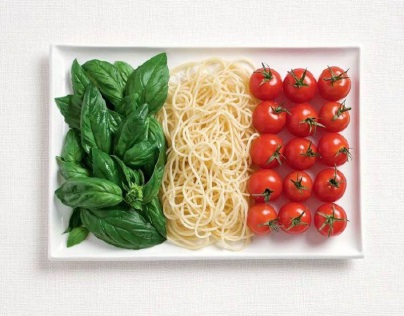 Termíny a cena sobota 25. května až sobota 3. června 2017 (5 nocí)sobota 09. září až sobota 16. září 2017 (5 nocí)sobota 16. září až sobota 23. září 2017 (5 nocí)Celková cena činí pro žáky 10.870,-Kč (8470,-Kč + 100,-EUR). Celková cena pro pedagogy činí 11.870,-Kč (9.500,-Kč + 100,-EUR). V ceně je 5x ubytování, stravování, doprava, odborný program, exkurze, degustace a tlumočení.Doprava a pojištěníDoprava je zajištěna moderním autobusem s WC, klimatizací, TV, polohovacími sedačkami. Přesné místo odjezdu domluvím během srpna. Doporučujeme sjednat turistické pojištění (úrazové, odpovědnosti atd.)Odborný programItalská pizza, těstoviny, ryby, mořské plody, zmrzlina a káva jsou známé a vyhledávané po celém světě. Na dobře vybavených pracovištích hotelové školy IAL a hotelů si vyzkoušíte moderní metody i tradiční postupy přípravy italské kuchyně. Používáme kvalitní lokální a sezonní suroviny.Pasta fresca e sughi (čerstvé těstoviny + omáčky)Pesce e frutti di mare (ryby + mořské plody)Caffè italiano e dolci (italská káva a dezerty)Risotti e carni (rizoto a masa)Pizza (pizza)Ubytování a stravováníUbytování je zajištěno v hotelech 3* v přímořských letoviscích. Pokoje pro žáky 2 - 4 lůžkové, pro učitele 2 - 3 lůžkové s vlastním sociálním zařízením jsou vybaveny lůžkovinami, ručníky, vysoušečem vlasů, TV, klimatizací, trezorem. V hotelech je wifi free.Hotel Deborah 3* v Milano Marittima.Hotel Golf & Beach 3* v Milano Marittima.Plná penze včetně vody k jídlu. Snídaňový bufet, degustační oběd, večeře formou tříchodnového menu. Můžete se těšit na vynikající kuchyni a degustaci regionálních produktů. Ochutnáte pizzu, domácí těstoviny, mořské ryby a plody, zmrzlinu a tradiční dezerty.Exkurze a výletyÚčastníky pobytu čekají i edukativní exkurze a poznávací výlety s degustacemi italských produktů. Díky tomu se seznámí s italskou kulturou, mentalitou a okolím, kde pobyt proběhne. Tato část odborného programu je v ceně včetně vstupného, degustací a místní dopravy:Cesenatico – rybí trhy, historické centrum s přístavem a muzeem lodí.Cervia – historické centrum, návštěva muzea soli, tradiční trh s farmářskými produkty;Milano Maritima – ochutnávka bio-zmrzliny s výkladem o tradiční výrobě zmrzliny z primárních surovin.Exkurze do výrobny vín a olivových olejů s ochutnávkou produktů.San Marino – prohlídka historického jádra, ochutnávka likérů. CesenaticoNa pobřeží Jaderského moře se nachází malebné město Cesenatico, které se může pochlubit historickým přístavem, podle návrhu Leonardo da Vinci. Městem prochází vodní kanál, v jedné jeho části je plovoucí muzeum lodí se starými rybářskými čluny s malovanými plachtami. V centru města najdete velké množství obchodů, barů, restaurací a butiků. Každý týden se zde pořádá velký trh Mercato. V ceně.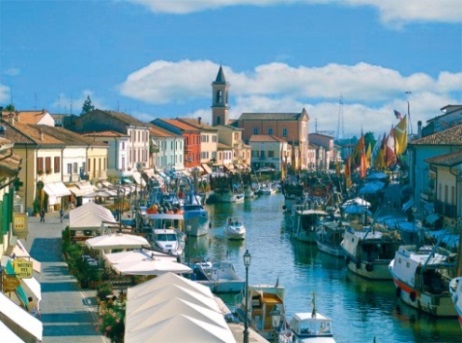 CerviaCervia je město starověkého původu ležící na pobřeží Jaderského moře severně od Rimini. Ve své Božské komedii jej zmiňuje již Dante Alighieri. Dnes je Cervia díky plážím s jemným pískem a čistému moři považována za jedno z nejprestižnějších míst na Jaderské riviéře. Nejznámější částí města, kde se koncentruje letní prázdninový život, je Milano Marittima, tedy v překladu přímořský Milán. Tato městská část za své pojmenování vděčí Miláňanům, kteří sem již od počátku 20. století s oblibou jezdili a nadále jezdí trávit své dovolené, a to včetně celebrit. V Milanu Marittima nás čeká degustace italské zmrzliny v biokvalitě a výklad o její výrobě tradičním způsobem z primárních surovin. V ceně.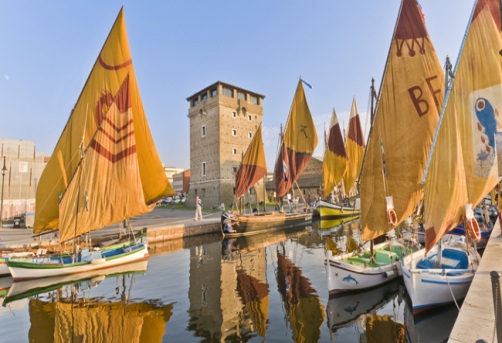 Saliny v Cervii patří mezi poslední tradiční rukodělné výrobny soli v Itálii a jsou významným kulturním dědictvím Evropy. Samo městečko Cervie vděčí za svůj rozkvět právě solné výrobě. Už v době Etrusků se tu se solí pravidelně obchodovalo. Protože představovala tehdy jedinou možnost, jak dlouhodobě konzervovat potraviny, měla sůl význam zejména pro námořní dopravu a její cena byla obrovská. V Cervii navštívíme Muzeum soli a seznámíme se tu s bohatou salinářskou historií. Kromě muzea navštívíme také známé Mercato – trh pod širým nebem. V ceně.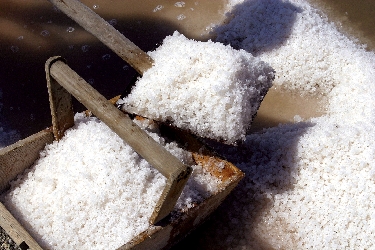 San MarinoSan Marino je nejstarší samostatný stát na území Itálie. Středověké městečko, které se rozkládá na vrcholcích kopců, si zachovalo v běhu staletí svůj ráz a nepřestává okouzlovat další a další generace. Na hřebenu Monte Titano se tyčí tři mohutné pevnosti, dodnes spojené cimbuřím a klikatícími se stezkami s níže položenou citadelou, obehnanou trojitým věncem hradeb, protkaných různými branami a množstvím věží a bašt. Uvnitř hradeb, v křivolakých uličkách rozšiřujících se tu a tam v půvabná náměstíčka jakoby se zastavil čas. Paláce, kostely i domy z kamene vyvolávají představu dob dávno minulých. Stovky obchůdků historického centra nabízejí všechno možné: od drahých šperků a značkové módy přes typické řemeslné výrobky, keramiku, bižuterii, oděvy až ke koženému zboží, parfémům a mnoha dalším lákadlům. Zajímavé jsou též ochutnávky místních likérů. V ceně.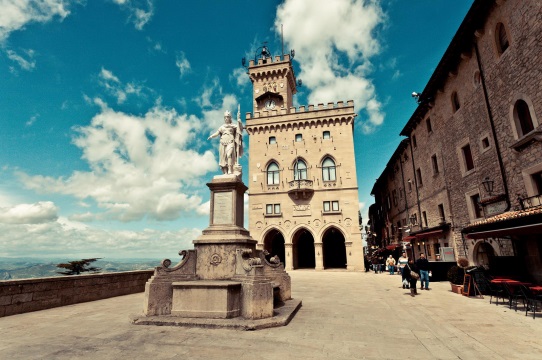 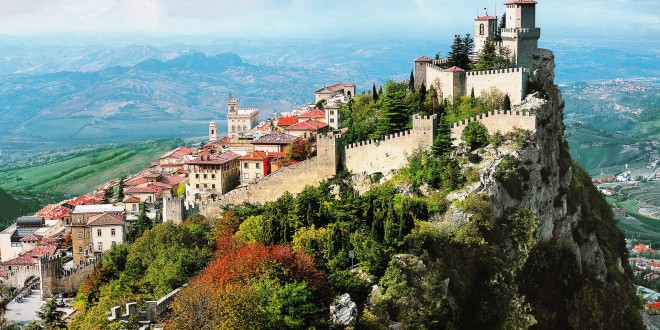 Exkurze do výrobny vín a olivovýchCestou do San Marina nás čeká exkurze do vinařství Tenuta del Monsignore, kde ochutnáme místní vína a olivový olej. V ceně.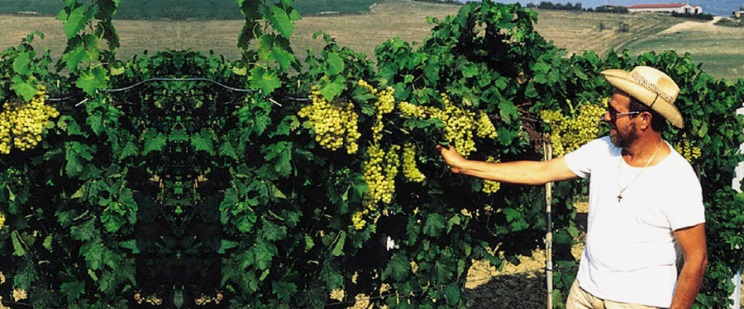 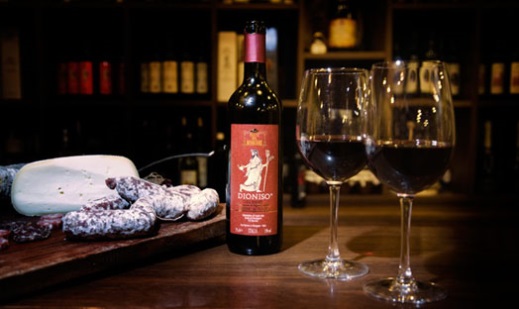 Výlety za přípatek - vstupnéMimo exkurze a poznávací výlety, které jsou v ceně odborného programu, je možné si doplatit výlet do zábavního parku Mirabilandia, zábavního a edukačního parku Italia in miniatura nebo do edukačního parku s delfináriem Oltremare. Italia in MiniaturaZábavní park Italia in Miniatura se nachází asi 10 km od Rimini. Na ploše 85 000 m2 se nachází 273 miniatur v měřítkách 1:25 a 1:50. Zobrazují snad všechny známé a důležité italské památky a v oddělené části také některé památky evropské. Součástí parku jsou i další atrakce - model Benátek, který projedete na člunu, lunapark, hrad s vodními stříkačkami, dinopark, Piazza Italia s malými představeními divadla, vodní skluzavku Canoe, malý okruh kolejnicového vláčku Arcobaleno. Cena cca 15€. Konečná cena závisí na velikosti skupiny.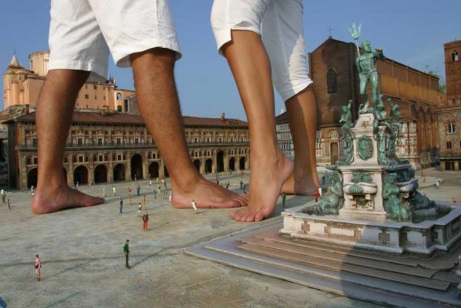 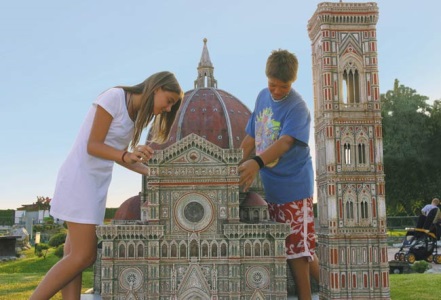 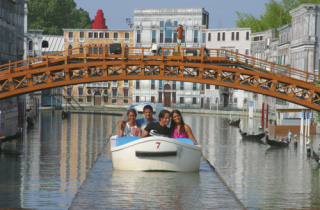 MirabilandiaZábavný park Mirabilandia je určen pro všechny věkové kategorie, najdete zde atrakce pro nejmenší, adrenalinové atrakce i různá show a vystoupení, 4D kino. Dominantou parku je obrovské 90 metrové ruské kolo, ze kterého je krásný výhled na celý park. V parku samozřejmě nechybí vodní atrakce a aquapark. Nezapomenutelným zážitkem je velká kaskadérská šou „Policejní akademie“ a noční laserová show s následným ohňostrojem. Cena cca 25€. Konečná cena závisí na velikosti skupiny.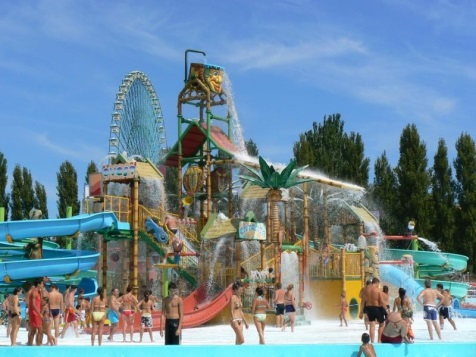 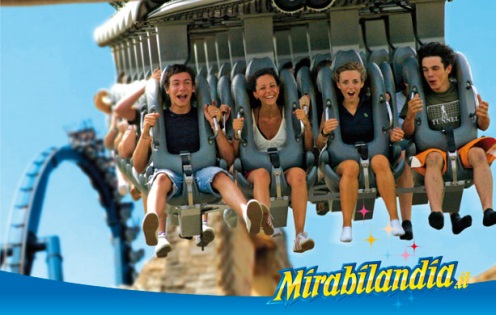 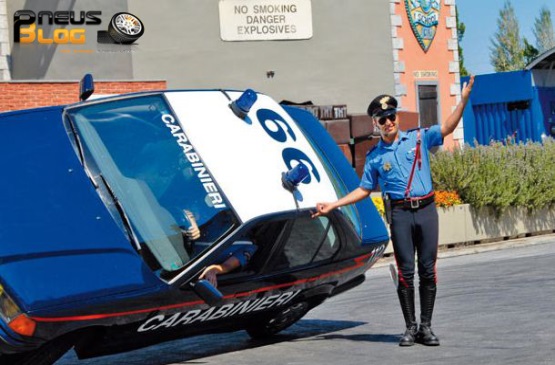 Oltremare s delfiáriemPark Oltremare nabízí řadu představení se živými zvířaty, z nich nejlákavější je představení ptáků - dravců a představení delfínů. Návštěva delfinária Vás přesvědčí, že tito vodní savci jsou úžasná stvoření. Delfíni a jejich cvičitelé si pro Vás připravili cca hodinové představení ve venkovním bazénu. Můžete se těšit na dokonale secvičené vystoupení, při kterém se budete moci obdivovat ladnost delfínů a dozvíte se i zajímavá fakta z jejich života. Dále je v parku tropický skleník s rostlinami a zvířaty, mnoho akvárií s mořskými i sladkovodními živočichy, výběhy exotických i domácích zvířat. Cena cca 25€. Konečná cena závisí na velikosti skupiny.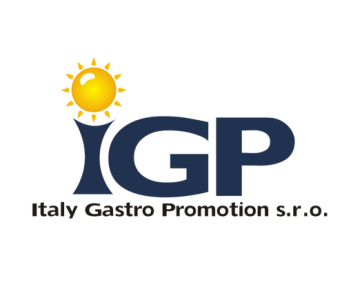 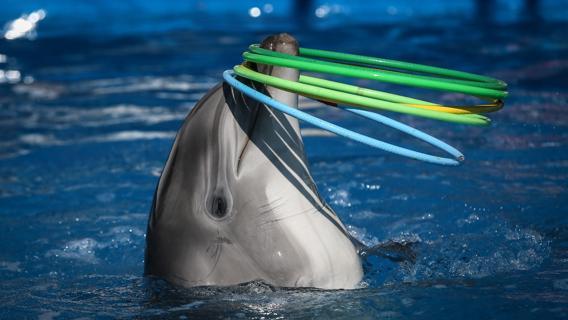 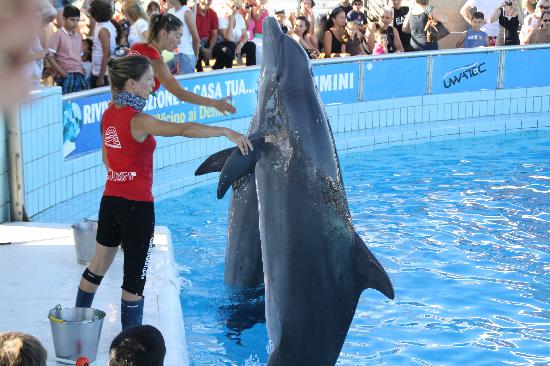 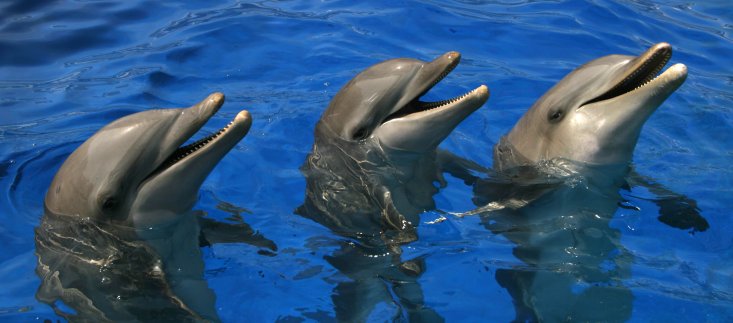 info@igp.czwww.igp.cz+420 777 622 097/8